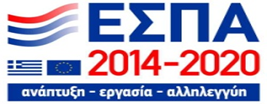 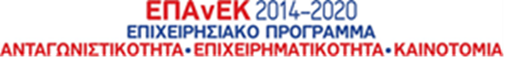 Ε.110-1α: ΑΝΑΚΟΙΝΩΣΗ – ΠΡΟΣΚΛΗΣΗ ΕΚΔΗΛΩΣΗΣ ΕΝΔΙΑΦΕΡΟΝΤΟΣ ΤΕΙ ΘεσσαλίαςΤμήμα: Τεχνολογίας ΤροφίμωνΚαρδίτσα, 25/01/2019Ανακοινώνεται η προκήρυξη επιδοτούμενων  θέσεων Πρακτικής Άσκησης, στα πλαίσια του προγράμματος “Πρακτική Άσκηση Τριτοβάθμιας Εκπαίδευσης” του Ε.Π. «Ανάπτυξη Ανθρωπίνου Δυναμικού, Εκπαίδευση και Δια Βίου Μάθηση» το οποίο συγχρηματοδοτείται από το Ευρωπαϊκό Κοινωνικό Ταμείο, για την ονομαστική περίοδο από 01/04/2019 έως 30/09/2019.Οι ενδιαφερόμενοι φοιτητές θα πρέπει να υποβάλλουν σχετική αίτηση, μέχρι 01/03/2019. Η κατάθεση δικαιολογητικών θα γίνεται στη Γραμματεία του Τμήματος Τεχνολογίας Τροφίμων κατά τις ημερομηνίες 25/01/2019-01/03/2019. Για οποιαδήποτε πληροφορία σχετικά με την συλλογή και κατάθεση των αναγκαίων δικαιολογητικών μπορείτε να επικοινωνείτε με το Γραφείο Πρακτικής Άσκησης ΕΣΠΑ Καρδίτσας κάθε Τρίτη, Τετάρτη και Πέμπτη (Κτίριο Τμήματος Δασοπονίας & Δ.Φ.Π., ισόγειο, τηλ.: 24410-64727) και κάθε Δευτέρα και Παρασκευή στο τηλ.: 2410-684726).Tα απαιτούμενα δικαιολογητικά είναι τα ακόλουθα: 	α. Αίτηση (έντυπο Ε.110-2Α)	β. Βεβαίωση Πρακτικής ΕΣΠΑ (εκδίδεται από τη Γραμματεία)	γ. Εκκαθαριστικό Εφορίας (οικογενειακό)	δ. Πιστοποιητικό Οικογενειακής Κατάστασης (εκδίδεται από τα ΚΕΠ)	ε. Για την περίπτωση αναπηρίας: Απόφαση Υγειονομικής Επιτροπής	στ. Για την περίπτωση ασθένειας: Βεβαίωση Κρατικού Νοσοκομείου 	ζ. Βεβαίωση Εργοδότη (εκδίδεται από το φορέα υποδοχής για την αποδοχή του φοιτητή)Ο τελικός αριθμός θέσεων και δυνατότητας επιδότησης θα γίνει γνωστός τις επόμενες ημέρες.Η περίοδος ενστάσεων θα διαρκέσει τρεις (3) εργάσιμες ημέρες από την ανακοίνωση των αποτελεσμάτων. Ο Επιστημονικός Υπεύθυνος Π.Α Τμήματος            Ιωάννης Γιοβανούδης